Задания по предмету " Основы изобразительной грамоты и рисования "3кл.Преподаватель: Тетерина Ольга ОлеговнаПонятие Композиция.  Построение композиции пейзажа. Эскизирование.( 2ч)Продолжение знакомства с основами композиции.Практическая работа: изобразить пейзаж с предварительным выполнением эскизов.Материалы: гуашь. Размер листа А4-А3.Для того что бы выполнить данное задание нужно вспомнить что такое композиция и что такое эскиз.Термин «композиция» происходит от латинского compositio, что означает составление, сложение, соединение частей, приведение их в порядок.Композиция в живописи – это определенное расположение изобразительных элементов на картине, позволяющее с наибольшей полнотой и силой выразить замысел. Дабы привлечь внимание зрителя и взволновать его, художник старается подобрать наиболее выразительные средства изображения. В любой картине художник стремится выстроить композицию так, чтобы изображенные объекты находились в наиболее выразительной форме. Все лишнее в картине отбрасывается, на холсте остается только лишь то, что действительно необходимо и является главным объектом в произведении искусства.Эскиз в живописи — это проект картины. Все основные вопросы должны быть продуманы и решены в эскизе.Главный из этих вопросов, требующий решения в первую очередь — это идея, сюжетный замысел, основная мысль, которую надо выразить понятно и просто.Задача ребенка выполнить эскизы пейзажа ( городского, сельского, морского).Не меньше 3 штук.Размер эскиза не большой (7*9) эскиз может быть вертикальный или горизонтальный . Выполняется все простым карандашом , можно раскрасить эскиз  карандашами или мелками .Не забывайте о перспективе (ближнее больше - дальнее меньше)Задание 2( 2ч) Нюансы цвета. «Перо сказочной птицы»/«Гроздь рябины».Практическая работа: выполнение этюдов (например, перо сказочной птицы, гроздья рябины, осенние листья и т.д.)Материалы: акварель, пастель, гуашь. Размер листа А4.Ребенку нужно на листе а4 выполнить изображение веточки рябины или перо сказочкой птицы. Если выберите рябину, то следите за правильным расположением веточки на листе , когда будете выполнять в цвете то помните о свето - тени и оттенках цвета. ( Например на ягодках можно брать такие цвета как красный, бордовый , розоватый . На листочках разные оттенки зеленого , смешивайте зеленый с желтым , коричневым)Если выбрали перо сказочной птицы , то продумайте на нем узоры и сделайте интересным само перо , можно добавить завитки , линии .Примеры :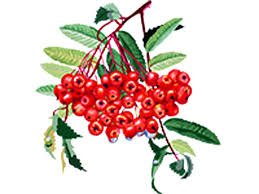 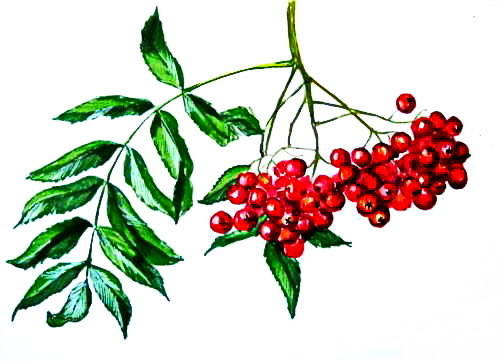 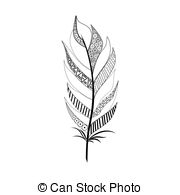 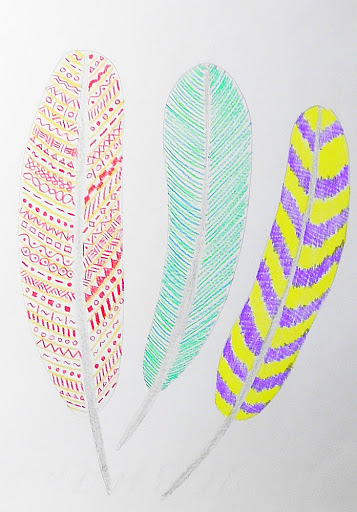 